NOTICE OF PUBLIC HEARINGCITY OF SHUEYVILLE, IOWACITY COUNCIL REQUEST FOR RE-ZONINGNotice is hereby given that the Planning and Zoning of the City of Shueyville will conduct a public hearing on March  8, 2016 at 7:00 pm in the City Council Chambers of Shueyville Community Center, 2863 120th St NE, Shueyville, IA to hear comments from the public regarding a request the following requestRezoning of Jacob’s Landing, fourth addition, Northwood Development LC, Owner-Forest Ridge LLC, a portion of the northwest quarter of the southwest quarter of section 11, township 11, township 81 north, range 7 west, of the fifth principal meridian, Shueyville, Johnson County, Iowa, described as follows:Description- Rezoning Parcel no. 1 (R-1 to PUD) Beginning at the east quarter corner of section 10, township 81 north, range 7 west, of the fifth principal meridian, Shueyville, Johnson County, Iowa; Thence N88   44’58”E, along the north line of the northwest quarter of the southwest of section 11, township 81 north, range 7 west, of the fifth principal meridian, Shueyville, Johnson County, Iowa 780.42 feet; Thence S36   59’15” W, 307.32 feet; Thence S89   02’29” W. 593.13 feet, to a point on the west line of said northwest quarter of the southwest quarter of section 11; Thence N00   33’06”W, along said west line, 238.38 feet, to the point of beginning. Said rezoning parcel contains 3.79 acres, and is subject to easements and restrictions of record.Description-Rezoning Parcel no. 2 (PUD to R1)A portion of the northeast quarter of the southeast quarter of section 10 and a portion of the northwest quarter of the southwest quarter, all of township 81 north, range 7 west, of the fifth principal meridian, Shueyville, Johnson County, Iowa, described as follows:Commencing at the east quarter corner of section 10, township 81 north, range 7 west, of the fifth principal meridian, Shueyville, Johnson County, Iowa; Thence S00   33’06” E, along the east line of the southeast quarter of said section 10, a distance of 238.40 feet, to the point of beginning; Thence continuing S00   33’06” E, along said east line, 175.33 feet; Thence S11  53’40” E, 412.50 feet; Thence N895d02’29:E, 9.86 feet, to the point of beginning. Said rezoning parcel contains 1.48 acres, and is subject to easements and restrictions of record.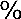 Copies of the application’s proposed Zoning Site Plan and Preliminary Plat are available at the City Clerk’s Office at Shueyville City Hall, 2863 120th St NE Shueyville, Iowa 52338Opportunity for verbal comment will be made during the public hearing, or written comments may be forwarded in advance to the attention of the Shueyville City Clerk/Treasurer, 2863 120th St NE, Swisher, IA 52338, telephone 319-848-7626 or via email to Shueyville@southslope.netTeresa Eadie, Clerk/Treasurer                    